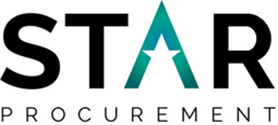 An exciting opportunity has arisen, and we would very much like for you to join us for a ‘Bidders’ event in relation to the procurement of a body removal service on behalf of the four Senior Coroner’s of Greater Manchester at : Event will start at 3pm-5pmRefreshments and registration commences at 2.30pmOn Wednesday 25th OctoberatManchester Town HallAlbert SquareManchesterThe aim of the event is to communicate the requirements of a Coronial body removal service and to assist in all aspects of the tender process.It is anticipated the tender for the service will either be for the whole of the Greater Manchester area (i.e. 1 award to provide services across all four Coronial districts) or the requirements will  be split into four Lots (each Lot will reflect a separate Coronial district as outlined below) and each Lot will be awarded individually.  A consortium approach by funeral directors is encouraged in tendering for this work for each Lot:Manchester City Manchester South (Stockport, Tameside, & Trafford)Manchester North (Rochdale, Oldham, & Bury) Manchester West (Bolton, Salford, & Wigan)The event also hopes to communicate:Outline the current specification for the body removal serviceThe context and aims of the serviceThe procurement process (milestones, key date)How to access help and support with the tender processProvide a forum for Q and A’sTo register your attendance please email Soulla JonesSoulla.jones@stockport.gov.ukSoulla will confirm your place and Visitors should use the Lloyd Street entrance and report to reception. Directions to the Town Hall can be found using the URL below.http://www.thetownhallmcr.co.uk/getting-herePlaces on the event are limited and will be restricted to a first come first serve basis. Therefore to ensure a wide participation of providers we are limited to offer no more than 2 seats per provider. Providers unable to attend the event will be able to access the presentation/shared documentation via the CHEST or upon request.